SMLOUVA O DÍLO č. S – 4 - 2018uzavřená dle § 2586 a násl. z.č. 89/2012 Sb., občanský zákoník (dále jako „NOZ“)Smluvní stranyZADAVATEL:VODOVODY A KANALIZACE VYSOKÉ MÝTO, s.r.o.	IČO: 25923099Čelakovského 6							DIČ: CZ 25923099566 01 Vysoké Mýto – Pražské Předměstí				Bankovní spojení: xxxxxxxxx									Číslo účtu: xxxxxxxxxxxxxxZapsaný : v OR vedeném krajským soudem v Hradci Králové, oddíl C, vložka 14804Zastoupený:	xxxxxxxxxxxxxxxxxxx - jednatelem							aZHOTOVITEL :Střešní izolace s.r.o.				IČO : 25293788Dolní Sloupnice 8				DIČ : CZ25293788565 53  Sloupnice				Bankovní spojení : xxxxxxxxxxxxxxxxxxxxxxxx						Číslo účtu : xxxxxxxxxxxxxxxxxxxZapsaný : v OR vedeném krajským soudem v Hradci Králové, oddíl C, vložka 13669Zastoupený:	xxxxxxxxxxxxxxxxx- jednatelem společnosti		xxxxxxxxxxxxxxxxxx– jednatelem společnostiPředmět dodávky : Rekonstrukce objektu hrubého předčištění – ČOV  Vysoké Mýto3.  Čas a plnění dodávky :Zhotovitel se zavazuje provést dílo ve sjednané době : 	zahájení prací		:	25.9.2018	dokončení prací	:           28.2 2019  (V případě nepříznivých  klimatických podmínek se prodlužuje termín provádění prací. Toto bude zapsáno do stavebního deníku a odsouhlaseno oběma smluvními stranami).Zhotovitel plní svou povinnost provést dílo jeho řádným ukončením a předáním zadavateli.O předání sepíší obě smluvní strany zápis. V případě nekvalitního provedení díla bude zadavatel uplatňovat bezplatné odstranění vad.4.  Cena díla :Smluvní strany se dohodly na základě předložené nabídkové kalkulace na provedení stavebních úprav za celkovou cenu sjednanou ve výši :	Celkem bez DPH		 	1.595.770,- Kč	DPH 21%				   335.112,- Kč	CELKEM s DPH	               	1.930.881,- KčPřípadné vícepráce (větší obsah prací, dodatečné úpravy a veškeré další záležitosti, které vzniknou při provádění dané akce, které nebylo možno předem stanovit), budou s objednavatelem předem konzultovány, naceněny a v případě dohody řešeny zápisem ve stavebním deníku a vyúčtovány samostatně.5.  Financování díla :Zadavatel prohlašuje, že má zajištěno financování díla. Po předání díla bez vad a nedodělků bránících užívání, bude vystavena faktura se splatností 30 dni.6.  Způsob provádění díla :	Dílo bude provedeno bezvýhradně dle projektové dokumentace “ Rekonstrukce objektu hrubého předčištění – ČOV Vysoké Mýto’zpracované xxxxxxxxxxxxxxxxxxxxxxxx Suchá Lhota 22, 570 01 Litomyšl s dodržením veškerých navrhnutých materiálů, technologických postupů, antikorozních ochran a dalších v projektu uvedených skutečností.Pracoviště a zařízení předá objednavatel zhotoviteli 10 dní před požadovaným nástupem.Za zhotovitele jsou k předání oprávněni :		xxxxxxxxxxxxxxxxxxxxxxxxxx							xxxxxxxxxxxxxxxx							xxxxxxxxxxxxxxxxxxxxZa zadavatele jsou k převzetí oprávněni :		xxxxxxxxxxxxxxxxxxxxxxxxxxxxxxxxxxxxxxxx7.  Vady a záruky :Zhotovitel odpovídá za vady, jež má dílo v době jeho předání. Zjištěné vady odstraní zhotovitel v termínech stanovených v předávacím protokolu.Záruční doba:  60 měsíců na provedené díloZadavatel je povinen oznámit zhotoviteli vady písemnou reklamací bez zbytečného odkladu, nejpozději však do 7 dnů ode dne, kdy zadavatel závady zjistí. Zadavatel je v písemné reklamaci povinen popsat anebo jinak specifikovat reklamované vady.Zhotovitel je povinen zahájit odstraňování vad do 3 dnů ode dne doručení reklamace, pokud nebude smluvními stranami dohodnuto jinak. Dle volby zadavatele budou reklamované vady bezplatně odstraněny buď opravou nebo bude poskytnuta sleva z ceny díla. Nedojde-li k dohodě o výši této slevy bude určena znalcem schváleným oběma stranami. Jestliže se však ukáže, že zvolený způsob odstranění vady opravou nelze provést, protože jde o vadu neopravitelnou je objednatel oprávněn bez zbytečného odkladu poté, kdy mu zhotovitel tuto skutečnost oznámí, požadovat nové bezvadné plnění, tj. bezplatné provedení náhradního díla v rozsahu vadného plnění.Předmět díla, na němž byly odstraněny vady, je zhotovitel povinen protokolárně předat písemným zápisem zadavateli. Dnem, kdy bude takový předmět díla zadavatelem převzat, začíná běžet nová záruční lhůta pro tuto část dodávky.Záruka se nevztahuje na mechanická a podobná poškození.8. Zajištění závazků (smluvní pokuty)Smluvní strany se dohodly, že:v případě prodlení zadavatele s úhradou faktury (daňový doklad), zadavatel za jejich opožděnou úhradu zaplatí zhotoviteli úrok z prodlení ve smluvené výši 0,05 % z dlužné částky za každý den prodlení.v případě prodlení zhotovitele s termínem dokončení díla, zaplatí zhotovitel pokutu ve výši 10.000,- Kč za každý i započatý den prodlení.pokud zhotovitel neodstraní reklamovanou vadu ve sjednaném termínu, je povinen zaplatit objednateli smluvní pokutu ve výši 5.000,- Kč za každou reklamovanou vadu, u níž je v prodlení a za každý den prodleníPokud vznikne škoda, na kterou se vztahuje smluvní pokuta, a to i ve výši přesahující smluvní pokutu, není dotčen nárok objednatele na náhradu škody9. Ostatní ustanovení :Smlouva může být zrušena pouze písemnou dohodou, stvrzenou statutárními orgány obou smluvních stran, a to pouze za předpokladu, že mezi smluvními stranami dojde k dohodě o vypořádání vzájemných finančních nároků, které ke zrušení smlouvy vyplynouPokud není v předchozím ustanovení této smlouvy uvedeno jinak, platí pro smluvní strany příslušné ustanovení Občanského a obchodního zákoníku.Tato smlouva je sepsána ve 2 vyhotoveních, z nichž každá strana obdrží po 1 vyhotovení.Platnost smlouvy vzniká podpisem obou smluvních stran.Zhotovitel je plátcem DPH.Ve Sloupnici dne:  12.9.2018				Ve Vysoké Mýtě  dne:  12.9.2018: za zhotovitele	 :					     za zadavatele :             xxxxxxxxxxxxxx                                                             xxxxxxxxxxxxxxxxxxxxxxx	 Jednatel společnosti					     Jednatel společnosti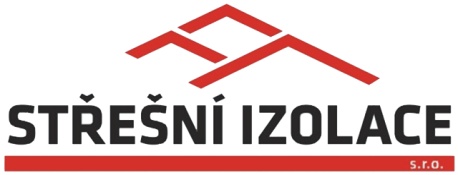 Střešní izolace s.r.o.IČO : 25 29 37 88Dolní Sloupnice 8DIČ : CZ 25 29 37 88565 53  SloupniceTel : +420 465 549 014Email: info@stresniizolace.comFax: +420 465 549 016